РОССИЙСКАЯ ФЕДЕРАЦИЯУПРАВЛЕНИЕ ОБРАЗОВАНИЯ, СПОРТА И ФИЗИЧЕСКОЙ КУЛЬТУРЫ АДМИНИСТРАЦИИ ГОРОДА ОРЛАМУНИЦИПАЛЬНОЕ БЮДЖЕТНОЕ ОБШЕОБРАЗОВАТЕЛЬНОЕ УЧРЕЖДЕНИЕ-ШКОЛА №35 имени А.Г. ПЕРЕЛЫГИНА  ГОРОДА ОРЛА. Орел, ул. Абрамова и Соколова,д.76 тел.54-48-35, 55-00-23График работы групп продленного дняв 2022-2023 учебном годуПриказ №68/4-Д от 01.09.2022 г.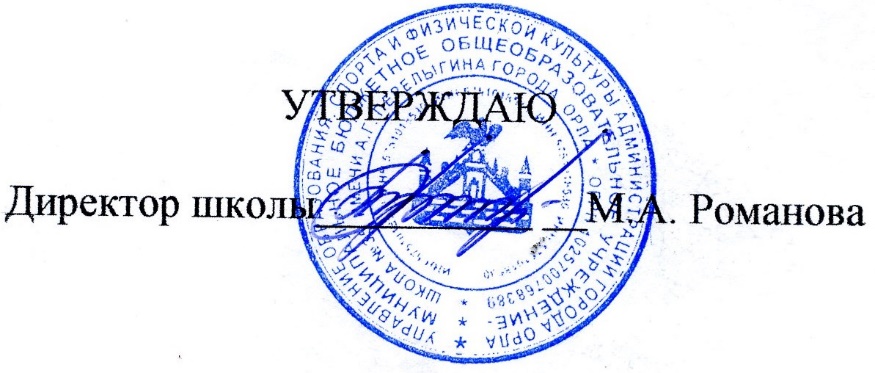 Класс – группаПонедельникВторникСредаЧетвергПятница1-е кл./2 смена 12.20 – 15.2012.20 – 15.2012.20 – 15.2012.20 – 15.2012.20 – 15.201/доп.2 смена12.20 – 14.5012.20 – 14.5012.20 – 14.5012.20 – 14.5012.20 – 14.502- е кл./1 смена07.20 – 13.2007.20 – 13.2007.20 – 13.2007.20 – 13.2007.20 – 13.203-е кл./1 смена07.20 – 13.2007.20 – 13.2007.20 – 13.2007.20 – 13.2007.20 – 13.204в/АООП2 смена12.20 – 14.5012.20 – 14.5012.20 – 14.5012.20 – 14.5012.20 – 14.504-екл./2 смена12.20 – 15.2012.20 – 15.2012.20 – 15.2012.20 – 15.2012.20 – 15.20